中银薪钱包货币市场基金2018年第4季度报告2018年12月31日基金管理人：中银基金管理有限公司基金托管人：兴业银行股份有限公司报告送出日期：二〇一九年一月二十二日§1  重要提示基金管理人的董事会及董事保证本报告所载资料不存在虚假记载、误导性陈述或重大遗漏，并对其内容的真实性、准确性和完整性承担个别及连带责任。基金托管人兴业银行股份有限公司根据本基金合同规定，于2019年1月21日复核了本报告中的财务指标、净值表现和投资组合报告等内容，保证复核内容不存在虚假记载、误导性陈述或者重大遗漏。基金管理人承诺以诚实信用、勤勉尽责的原则管理和运用基金资产，但不保证基金一定盈利。基金的过往业绩并不代表其未来表现。投资有风险，投资者在作出投资决策前应仔细阅读本基金的招募说明书。本报告中财务资料未经审计。本报告期自2018年10月1日起至12月31日止。§2  基金产品概况§3  主要财务指标和基金净值表现3.1 主要财务指标单位：人民币元注：本期已实现收益指基金本期利息收入、投资收益、其他收入（不含公允价值变动收益）扣除相关费用后的余额，本期利润为本期已实现收益加上本期公允价值变动收益，由于本基金采用摊余成本法核算，因此，公允价值变动收益为零，本期已实现收益和本期利润的金额相等。3.2 基金净值表现3.2.1本报告期基金份额净值收益率及其与同期业绩比较基准收益率的比较注：本基金的收益分配是按日结转份额。3.2.2自基金合同生效以来基金累计净值收益率变动及其与同期业绩比较基准收益率变动的比较中银薪钱包货币市场基金累计净值收益率与业绩比较基准收益率历史走势对比图（2014年6月26日至2018年12月31日）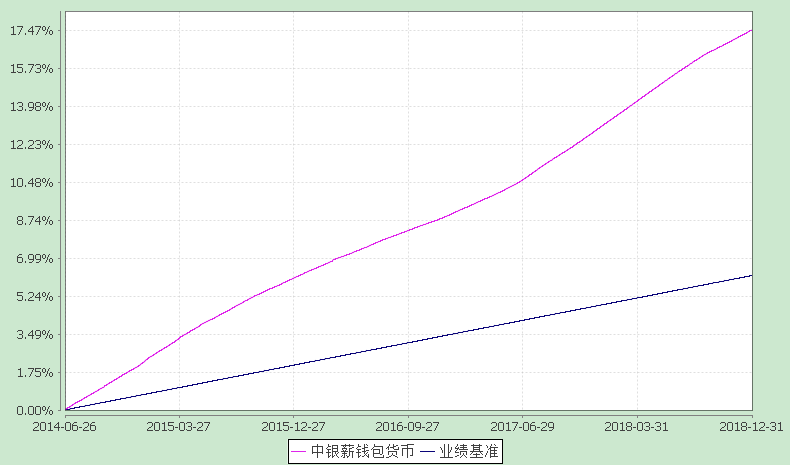 注：按基金合同规定，本基金自基金合同生效起6个月内为建仓期，截至建仓结束时各项资产配置比例均符合基金合同约定。§4  管理人报告4.1 基金经理（或基金经理小组）简介注：1、首任基金经理的“任职日期”为基金合同生效日，非首任基金经理的“任职日期”为根据公司决定确定的聘任日期，基金经理的“离任日期”均为根据公司决定确定的解聘日期；2、证券从业年限的计算标准及含义遵从《证券业从业人员资格管理办法》的相关规定。4.2 报告期内本基金运作遵规守信情况说明本报告期内，本基金管理人严格遵守《中华人民共和国证券投资基金法》、中国证监会的有关规则和其他有关法律法规的规定，严格遵循本基金基金合同，本着诚实信用、勤勉尽责的原则管理和运用基金资产，在严格控制风险的基础上，为基金份额持有人谋求最大利益。本报告期内，本基金运作合法合规，无损害基金份额持有人利益的行为。4.3 公平交易专项说明4.3.1 公平交易制度的执行情况根据中国证监会颁布的《证券投资基金管理公司公平交易制度指导意见》，公司制定了《中银基金管理有限公司公平交易管理办法》，建立了《新股询价申购和参与公开增发管理办法》、《债券询价申购管理办法》、《集中交易管理办法》等公平交易相关制度体系，通过制度确保不同投资组合在投资管理活动中得到公平对待，严格防范不同投资组合之间进行利益输送。公司建立了投资决策委员会领导下的投资决策及授权制度，以科学规范的投资决策体系，采用集中交易管理加强交易执行环节的内部控制，通过工作制度、流程和技术手段保证公平交易原则的实现；通过建立层级完备的公司证券池及组合风格库，完善各类具体资产管理业务组织结构，规范各项业务之间的关系，在保证各投资组合既具有相对独立性的同时，确保其在获得投资信息、投资建议和实施投资决策方面享有公平的机会；通过对异常交易行为的实时监控、分析评估、监察稽核和信息披露确保公平交易过程和结果的有效监督。本报告期内，本公司严格遵守法律法规关于公平交易的相关规定，确保本公司管理的不同投资组合在授权、研究分析、投资决策、交易执行、业绩评估等投资管理活动和环节得到公平对待。各投资组合均严格按照法律、法规和公司制度执行投资交易，本报告期内未发生异常交易行为。4.3.2 异常交易行为的专项说明本报告期内，本基金未发现异常交易行为。本报告期内，基金管理人未发生所有投资组合参与的交易所公开竞价同日反向交易成交较少的单边交易量超过该证券当日成交量的5%的情况。4.4 报告期内基金投资策略和运作分析1. 宏观经济分析国外经济方面，全球经济处于复苏末端，美国经济有见顶态势，四季度美欧经济景气度均回落。从领先指标来看，美国经济景气度大幅回落，四季度美国ISM制造业PMI指数从三季度末的59.8下行至54.1，创两年以来新低，美国12月非农就业再度不及预期，失业率维持3.7%，美国通胀预期随着油价下跌而显著回落，美债主要收益率曲线相继逼平，美元指数趋势性转弱。欧元区经济景气度继续下滑，四季度制造业PMI指数从53.2进一步下行至51.4，欧央行实际上处于“松紧两难”的境地，确认12月底结束扩表，但核心通胀距离央行目标也仍有距离。日本经济复苏不及预期，四季度制造业PMI指数从52.5小幅回落至52.4，工业产值回落，核心通胀未见起色。综合来看，美国经济有所回落，2019年美联储预期加息次数显著下降，美元预计见顶，美债收益率预计继续下降；欧洲经济复苏前景一般，贸易战以及英国退欧等因素均存在负面影响；日本经济延续缓慢复苏。国内经济方面，融资需求继续下行，地方债务监管未见宽松迹象，叠加贸易战背景下外需走弱，经济下行压力增加。具体来看，四季度领先指标中采制造业PMI显著下行1.4个百分点至49.4，同步指标工业增加值1-11月同比增长6.3%，较三季度末回落0.1个百分点。从经济增长动力来看，出口受贸易战影响逐步体现，消费持续走低，投资低位震荡：11月美元计价出口增速较三季度末回落至5.4%左右，11月消费增速较三季度末大幅下行至8.1%；制造业投资维持强势，房地产投资高位回落，基建投资触底反弹，1-11月固定资产投资增速较三季度末小幅回升至5.9%的水平。通胀方面，CPI冲高回落，11月同比增速2.2%，PPI在大宗商品价格走低及高基数背景下加速回落，11月同比增速较三季度末回落至2.7%。2. 市场回顾债券市场方面，四季度债市各品种均显著上涨。其中，四季度中债总全价指数上涨2.91%，中债银行间国债全价指数上涨2.91%，中债企业债总全价指数上涨1.42%。在收益率曲线上，四季度收益率曲线经历了小幅由陡变平的变化。其中，四季度10年期国债收益率从3.61%的水平下行38个bp至3.23%，10年期金融债（国开）收益率从4.20%下行55个bp至3.65%。货币市场方面，四季度央行货币政策整体中性偏宽松，资金面呈现总体宽松偶尔时点紧张的格局。其中，四季度银行间1天回购加权平均利率均值在2.39%左右，较上季度均值小幅上升4bp，银行间7天回购利率均值在2.84%左右，较上季度均值抬升17bp。3. 运行分析四季度债券市场各品种显著上涨，本基金业绩表现好于比较基准。策略上，我们维持适度的组合剩余期限和杠杆比例，在保证资产较好流动性的前提下，根据资金面波动的周期性特点进行同业存款、同业存单及短期融资券等的配置，保证了在低风险状况下的较好回报。4.5报告期内基金的业绩表现本基金本报告期内收益率为0.79%，高于业绩比较基准44bp。4.6 报告期内基金持有人数或基金资产净值预警说明本基金在报告期内未出现连续二十个工作日基金份额持有人数量不满二百人或者基金资产净值低于五千万元的情形。§5  投资组合报告5.1 报告期末基金资产组合情况5.2 报告期债券回购融资情况注：报告期内债券回购融资余额占基金资产净值的比例为报告期内每个交易日融资余额占资产净值比例的简单平均值。债券正回购的资金余额超过基金资产净值的20％的说明5.3 基金投资组合平均剩余期限5.3.1 投资组合平均剩余期限基本情况报告期内投资组合平均剩余期限超过120天情况说明本报告期内投资组合平均剩余期限未出现超过120天的情况。5.3.2 报告期末投资组合平均剩余期限分布比例5.4报告期内投资组合平均剩余存续期超过240天情况说明本报告期内投资组合平均剩余存续期未出现超过240天的情况。5.5报告期末按债券品种分类的债券投资组合5.6报告期末按摊余成本占基金资产净值比例大小排名的前十名债券投资明细5.7 “影子定价”与“摊余成本法”确定的基金资产净值的偏离报告期内负偏离度的绝对值达到0.25%情况说明本报告期内本基金负偏离度的绝对值没有达到0.25%。报告期内正偏离度的绝对值达到0.5%情况说明本报告期内本基金正偏离度的绝对值没有达到0.50%。5.8报告期末按公允价值占基金资产净值比例大小排名的前十名资产支持证券投资明细5.9 投资组合报告附注5.9.1基金计价方法说明本基金估值采用摊余成本法计价，即估值对象以买入成本列示，按票面利率或商定利率每日计提应收利息，并按实际利率法在其剩余期限内摊销其买入时的溢价或折价。5.9.2中国银行保险监督管理委员会、人民银行等监管机构分别对渤海银行、中原银行出具处罚决定，处罚原因涉及多项案由，渤海银行被罚款81万元；中原银行被罚款 90 万元。基金管理人通过对以上发行人进一步了解分析后，认为以上处罚不会对相关证券的投资价值构成实质性影响。报告期内，本基金投资的前十名证券的其余证券的发行主体没有被监管部门立案调查或在本报告编制日前一年内受到公开谴责、处罚的情况。5.9.3 其他各项资产构成5.9.4 投资组合报告附注的其他文字描述部分由于计算中四舍五入的原因，本报告分项之和与合计项之间可能存在尾差。§6开放式基金份额变动单位：份§7  基金管理人运用固有资金投资本基金交易明细本报告期内，基金管理人未运用固有资金申购、赎回或买卖本基金。§8  备查文件目录8.1备查文件目录1、中国证监会批准中银薪钱包货币市场基金募集的文件；2、《中银薪钱包货币市场基金基金合同》；3、《中银薪钱包货币市场基金招募说明书》；4、《中银薪钱包货币市场基金托管协议》；5、法律意见书；6、基金管理人业务资格批件、营业执照；7、基金托管人业务资格批件、营业执照；8、报告期内在指定报刊上披露的各项公告；9、中国证监会要求的其他文件。8.2存放地点基金管理人和基金托管人的住所，并登载于基金管理人网站www.bocim.com。8.3查阅方式投资者可以在开放时间内至基金管理人或基金托管人住所免费查阅，也可登陆基金管理人网站www.bocim.com查阅。中银基金管理有限公司二〇一九年一月二十二日基金简称中银薪钱包货币基金主代码000699交易代码000699基金运作方式契约型开放式基金合同生效日2014年6月26日报告期末基金份额总额8,839,187,286.49份投资目标在有效控制风险和保持资产高流动性的前提下，力争获得超过业绩比较基准的稳定收益。投资策略本基金通过综合考虑各类资产的收益性、流动性和风险特征，根据定量和定性方法，在保持投资组合较低风险和良好流动性的基础上，力争获得高于业绩比较基准的稳定投资回报。业绩比较基准同期七天通知存款税后利率。风险收益特征本基金为货币市场基金，是证券投资基金中的低风险品种。本基金的预期风险和预期收益低于股票型基金、混合型基金、债券型基金。基金管理人中银基金管理有限公司基金托管人兴业银行股份有限公司主要财务指标报告期（2018年10月1日-2018年12月31日）1.本期已实现收益78,213,840.062.本期利润78,213,840.063.期末基金资产净值8,839,187,286.49阶段净值收益率①净值收益率标准差②业绩比较基准收益率③业绩比较基准收益率标准差④①-③②-④过去三个月0.7895%0.0008%0.3450%0.0000%0.4445%0.0008%姓名职务任本基金的基金经理期限任本基金的基金经理期限证券从业年限说明姓名职务任职日期离任日期证券从业年限说明范静基金经理2014-06-26-12中银基金管理有限公司副总裁（VP）,金融市场学硕士。曾任日本瑞穗银行（中国）有限公司资金部交易员。2007年加入中银基金管理有限公司，历任债券交易员、固定收益研究员、专户投资经理、固定收益基金经理助理。2013年12月至今任中银惠利纯债基金基金经理，2014年2月至今任中银活期宝货币基金基金经理，2014年6月至今担任中银薪钱包货币基金基金经理。特许公认会计师公会（ACCA）准会员。具有12年证券从业年限。具备基金、银行间本币市场交易员从业资格。周毅基金经理2018-02-11-5理学硕士。曾任中国外汇交易中心职员，广东南粤银行债券交易员。2015年加入中银基金管理有限公司，曾任固定收益研究员、中银资产管理有限公司资产管理部投资经理。2018年2月至今任中银互利基金经理，2018年2月至今任中银安心回报基金经理，2018年2月至今任中银薪钱包基金经理，2018年10月至今任中银理财30天债券基金经理，2018年11月至今任中银安享基金经理。具有5年证券从业年限。具备基金、证券、银行间债券市场交易员从业资格。序号项目金额(元)占基金总资产的比例(%)1固定收益投资7,666,493,671.2973.23其中：债券7,441,493,671.2971.08资产支持证券225,000,000.002.152买入返售金融资产599,841,539.765.73其中：买断式回购的买入返售金融资产--3银行存款和结算备付金合计2,155,769,000.8520.594其他各项资产47,059,722.970.455合计10,469,163,934.87100.00序号项目占基金资产净值的比例（％）占基金资产净值的比例（％）1报告期内债券回购融资余额18.0418.041其中：买断式回购融资--序号项目金额占基金资产净值的比例（％）2报告期末债券回购融资余额1,622,816,205.7618.362其中：买断式回购融资--序号发生日期融资余额占基金资产净值的比例（%）原因调整期12018-10-0920.47当天遇到大额赎回，由于当日资产调整存在困难而被动超标第2个交易日即满足比例要求项目天数报告期末投资组合平均剩余期限112报告期内投资组合平均剩余期限最高值118报告期内投资组合平均剩余期限最低值90序号平均剩余期限各期限资产占基金资产净值的比例（%）各期限负债占基金资产净值的比例（％）130天以内10.5818.36其中：剩余存续期超过397天的浮动利率债--230天（含）—60天10.13-其中：剩余存续期超过397天的浮动利率债--360天（含）—90天44.73-其中：剩余存续期超过397天的浮动利率债--490天（含）—120天1.68-其中：剩余存续期超过397天的浮动利率债--5120天（含）—397天（含）49.09-其中：剩余存续期超过397天的浮动利率债--合计合计116.2118.36序号债券品种摊余成本（元）占基金资产净值比例(％)1国家债券--2央行票据--3金融债券521,550,278.005.90其中：政策性金融债521,550,278.005.904企业债券--5企业短期融资券70,000,764.710.796中期票据--7同业存单6,849,942,628.5877.508其他--9合计7,441,493,671.2984.1910剩余存续期超过397天的浮动利率债券--序号债券代码债券名称债券数量(张)摊余成本（元）占基金资产净值比例（％）111188926418盛京银行CD4963,000,000296,197,171.113.35211188542218江苏江南农村商业银行CD1053,000,000295,250,784.413.34311188499618徽商银行CD1292,500,000248,311,235.162.81411187037718河北银行CD0502,000,000198,968,118.972.25511187044018中原银行CD3252,000,000198,965,017.622.25611187093918天津银行CD3512,000,000198,851,033.832.25711188421918哈尔滨银行CD1462,000,000198,791,723.302.25811182137218渤海银行CD3722,000,000198,720,141.492.25911188481818郑州银行CD1212,000,000198,667,772.372.251011188530718重庆农村商行CD1082,000,000198,601,148.362.25项目偏离情况报告期内偏离度的绝对值在0.25(含)-0.5%间的次数0次报告期内偏离度的最高值0.1504%报告期内偏离度的最低值-0.0053%报告期内每个工作日偏离度的绝对值的简单平均值0.1011%序号证券代码证券名称数量(份)公允价值(元)占基金资产净值比例（％）1149553宁远04A1500,00050,000,000.000.572139091链融3A1400,00040,000,000.000.453139125链融4A1300,00030,000,000.000.34415644518裕源02200,00020,000,000.000.235139261万科29A1200,00020,000,000.000.236139253万科27A1200,00020,000,000.000.237139227龙腾优10200,00020,000,000.000.238139254万科28A1150,00015,000,000.000.179139248万科26A1100,00010,000,000.000.11序号名称金额(元)1存出保证金-2应收证券清算款-3应收利息30,992,695.594应收申购款16,067,027.385其他应收款-6待摊费用-7其他-8合计47,059,722.97本报告期期初基金份额总额11,862,923,482.17本报告期基金总申购份额2,389,377,373.68本报告期基金总赎回份额5,413,113,569.36报告期期末基金份额总额8,839,187,286.49